THE CONSTITUTIONOF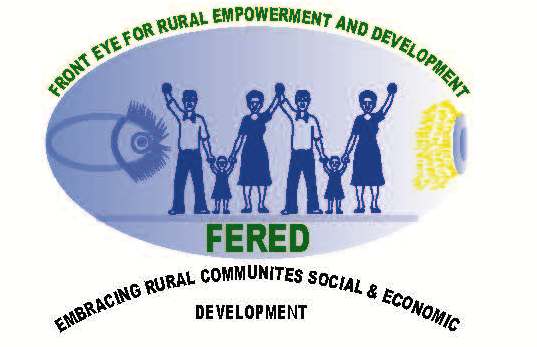 FRONT EYE FOR RURAL EMPOWERMENT & DEVELOPMENT(FERED)YUMBE DISTRICTBIDIBIDI REFUGEE SETTLEMENTJANUARY 2017THE CONSTITUTION OF FRONT EYE FOR RURAL EMPOWERMENT & DEVELOPMENT.PREAMBLE-AWARE of the difficulty of the Refugee and Host communities to access basic social and economic services because of problems related to family backgrounds.NOTING that such communities are the ones commonly described as unprivileged and/or deprived.HAVING REALISED THAT Refugee and Host communities face problems that are peculiar to them.WHEREAS many community service providers have done a lot in terms of advocacy, coordination and resource mobilization for Refugee and Host communities at the National and International level, less concentration and help has been trickled down to local communities at the grassroots level.REALISING THAT poverty, illiteracy, incapacitation and several socio-economic issues hinder their efforts.NOTING THAT there is no substantive and operational Community Based Organization (CBO) for those suffering communities in West Nile Region.CONVINCED THAT we can better address the predicament of such communities through engaging the locals who have got little or no chance of accessing social and economic interventions with basic technical/vocational skills, coordination and joint effort as an organized initiative.We the several members whose names are subscribed hereunder attached, do constitute ourselves into Front Eye for Rural Empowerment & Development. (FERED). NOW THEREFORE, we the same members hereunder attached do adopt to bind ourselves and posterity with this constitution.ARTICLE 1: NAME AND LOCATIONThe name of the organization is FRONT EYE FOR RURAL EMPOWERMENT & DEVELOPMENT (FERED). Here-in-after referred to as the organization.The Office of the organization shall be located in Yumbe District, Yumbe Town and shall use the following addresses:Email: The Organization shall be non-profit making, non-partisan and non-religious denominational organization.The organization is deemed to come into force after registration at the District as well as at the Regional office by the Community Based Services Department.ARTICLE 2: VISION, MISSION & GOAL OF THE ORGANISATIONVISIONTo Actively Engage Host and Refugee Communities in Social and Economic Development in West Nile Region.MISSIONTo be a Leading Community Based Organization Engaging Host and Refugee communities in Different Social and Economic Activities in West Nile Region.GOALTo Promote Social and Economic Empowerment for Peaceful Co-Existence among Host and Refugee communities within West Nile Region.ARTICLE 3:  OBJECTIVES OF THE ORGANIZATION.3.1. STRATEGIC OBJECTIVESThe strategic objective of FRONT EYE FOR RURAL EMPOWERMENT & DEVELOPMENT (FERED) is to ensure provision of dignity and basic services, as well as protection of human rights in areas affected by conflict, natural disasters and poverty.FRONT EYE FOR RURAL EMPOWERMENT & DEVELOPMENT specifically focuses on the most vulnerable groups, including children, women, the disabled, refugees, returnees and IDPs. The Organization works to secure life and health during natural disasters and conflicts.FRONT EYE FOR RURAL EMPOWERMENT & DEVELOPMENT works with communities suffering from natural disasters, conflicts, persecution and long‐lasting poverty in order to ensure their rights to life, health, water and adequate sanitary conditions, food, education and proper living conditions.3.2. SPECIFIC OBJECTIVES.3.2.1. To improve knowledge of the beneficiaries in practical skills and education that can make them entrepreneurs as well as empowering the youth who have got little or no chance of formal education with basic technical/vocational skills.3.2.2. To increase general awareness among all categories of people on HIV/AIDS and its related fields with specific attention to youth and women.3.2.3. To increase collaboration plans with other organizations, bodies or individuals whether national or international based on advocacy strategies for the similar cause as laid herein.3.2.4. FERED is clearly aiming at empowering youth with the basic information communication technology (ICT) knowledge and skills. This is very important basing on the fact that the Global growth of the Information systems is favorable for youth to be equipped with basic knowledge on Information Technology.3.2.5. To Eradicate Poverty among the Community Youth and Women within different planned areas which includes the Host communities and Refugee Settlements.3.2.6. To engage Community Youth and Women in the Production of Quality Crop Products outcome in specified areas.3.2.7. To Empower Youth and Women to start a Small Scale Viable Businesses, Market Opportunities within different specified locations.3.2.8. To Empower Youth and Women with skills to Improve on Traditional Agricultural Production and Community Farm Activities.3.2.9. To Initiate Saving and Credit Facility for Youth and Women within each community for easy help and growth from ones locality.3.2.10. To Be a Partner to Other Non-Governmental Organizations, Community Based Organizations and Local Government Regarding any Program that is carried out in the interest of the above mentioned target groups or Communities.3.2.11. To mobilize and sensitize the Community on the importance of Education and Encourage Children to go to school.3.2.12. To mobilize and sensitize the Community on Different Diseases/ Sickness through Drama, Poems, Role-play, Riddles among others for example, HIV/ AIDS, Malaria and Cholera.3.2.13. To promote gender equality and women empowerment in all the rural communities both in West Nile Region and beyond.To increase access to quality safe water through awareness and management of water supply chain.To improve, promote, and provide health and nutritional care among communities and special groups.To strengthen community solidarity through peace building, reconciliation and justice among the people of West Nile Region both Refugee and Host communities.3.2.17. To have the organization be registered in accordance with the laws and regulations governing Community based Organizations.3.2. PROGRAMMES OF THE ORGANISATIONAgriculture/Livelihood Programme, Health Programme, Education Programme,WASH/EnvironmentProtection programmeConstruction programmeFRONT EYE FOR RURAL EMPOWERMENT &DEVELOPMENT THEMATIC AREAS OF OPERATION.ARTICLE 4:  MEMBERSHIP.A person shall qualify for membership if;     (a) He/she is a National or a Registered Refugee who resides within the Refugee Settlements, either in Yumbe, Moyo, Arua Districts.     (b) Should be an adult according to the International Law of a youth age bracket.     (c) Should be of sound mind.     (d) Should subscribe to the objectives of the organization.ARTICLE 5: GENERAL DUTIES OF MEMBERS 5.1     Every member of the organization shall;Pay a membership fee that shall be determined from time to time by the General Assembly.Pay an annual subscription fee that shall be determined from time to time by the General          Assembly.Comply with the provisions of this constitution and resolutions of the Executive committee and General Assembly.Promote, develop, implement and protect the interests of the organization.Meet all the obligations as shall be from time to time determined by the organization committee board.Do such work as shall be assigned to him or her by the Executive Committee.ARTICLE 6: CESSATION OF MEMBERSHIP6.1    A person shall cease to be a member of the organization if he/she; Dies, Resigns willingly. Is certified to be of unsound mind by a recognized medical practitioner. Is expelled from the organization by the disciplinary committee through the consent of the executive committee being found guilty for one or the other reasons and having been given written warning without change. ARTICLE 7: MEMBERSHIP DISCIPLINE.7.1	The executive committee shall have powers to suspend any member from the organization if such a member acts and/or conducts himself/herself in a manner prejudicial to the objective of the organization. 7.2 	The duration of such suspension shall be at the decision of the executive committee provided it shall be reasonable in consideration to circumstances.7.3	The suspended member shall have the right to appeal to the General assembly within three (3) weeks from the date of the decision of the executive committee.7.4 	The General Assembly shall have powers to reinstate, further suspend or expel such a person.7.5	In case of a disagreement with the decision of the General Assembly, the aggrieved party shall be at liberty to petition the District Community Based Department or the courts of law for further management of the matter at hand.ARTICLE 8: ORGANS OF THE ORGANIZATION     The organs of the organization shall be;The Executive Committee.The General Assembly.8.2	The General Assembly shall be the overall governing body of the organization.8.3	There shall be a patron/matron of the organization who shall be a person of high moral standing, integrity and competent as the members of the organization shall determine.The patron/matron shall be an ex-officio on the Executive Committee and General Assembly.ARTICLE 9:	COMPOSITION, DUTIES AND RESPONSIBILITIES OF THE EXECUTIVE COMMITTEE9.1	There shall be an executive committee of the organization comprising of the Following positions;Chief Executive Officer (CEO). Vice Chief Executive OfficerSecretaryFinanceInformation Secretary2 Committee membersPatron/matron (Ex-Officio)      The Executive Committee shall have the following duties;Act for and on behalf of the organization in its day-to-day operation.Implement and execute decisions and policies passed by the General Assembly.Discuss and decide on all important matters affecting the organization and bear collective responsibilities of all such matters discussed and agreed upon.Mobilize and manage organization’s funds, finances and resources.Establish sub committees from it to carry out specific functions.Have powers to suspend any of their members pending approval or otherwise of the General Assembly as provided for by article 7 and temporarily fill vacancies in the executive committee pending elections during the General Assembly. 9.3       The CEO shall;Be the overall administrative head of the organization.Call and preside over all executive committee meetings and the General Assembly.Call all emergency meetings of the organization whenever deemed fit.Coordinate all the activities of the executive committee.Be the principal signatory to the organization bank account.9.4	The vice CEO shall;Perform the CEO’s duties in his absence apart from withdrawing money on the bank account.Perform such other duties as may be assigned to him by the executive committee or General Assembly.9.5 	The Finance shall;Present audited accounts and financial reports at annual general assembly meetings.Be responsible for the finances of the organization.Perform such duties as may be assigned to him by the executive committee or General Assembly.Keep proper books of accounts Preserve the books and make them available for inspection by those authorized to do so.Receive and disburse money belonging to FERED and shall obtain receipts for all money paid out by him/her.Collect all subscription fees, membership contributions to the capital fund and all other money to which FERED is entitled.Deposit cash and cheques of FERED to the bank agreed upon by the General Assembly.Be a mandatory signatory to all financial documents of the organization.The Secretary shall;Keep up-to-date register of all members of FERED.Give notice of meeting.Take and keep records of all meetings.Perform other duties as maybe assigned by the Executive Committee or General Assembly.Be a Signatory to the organization bank account.The Information Secretary shall;Sensitize and market the organization.Pass information to concerned members of the organization as per the scheduled meetings as well as the organizations work.Play the role of publicity and public relations.The Two Committee MembersExecute any duty that may be assigned to them by the Executive Committee or General AssemblyARTICLE 10: ELECTION PROCEDEUREAll Office bearers may hold office for a period not exceeding two consecutive terms of one year.Subject to the provisions of this Constitution a term limit shall be equal to one year.Unless as the context may otherwise require, elections of the office bearers shall be held during the General Assembly.Subject to the provisions of this Constitution, the method of voting during Executive and General Meetings shall be by secret ballot.The Executive committee shall have powers to nominate three competent persons to an extraordinary general meeting among whom the presiding officer for the general elections shall be selected three months before the elections provided that such person shall have connections with or be part of the organization.Handling and taking over of offices shall be done within five working days from the date of elections and result announcements.ARTICLE 11; MEETINGS11.1 There shall be executive committee meetings following the procedures below;The executives committee shall meet monthly to conduct business at such times and places the CEO shall choose.The quorum at the Executive Committee meeting shall be two thirds of the members.The committee may invite any persons of specialized training and knowledge to its meetings for purposes of advising the committee members on working effectively.Subject to the provisions of this constitution, the Executive Committee may regulate these procedures.11.2 There shall be general meetings organized in the following manner;The organization shall convene an annual general meeting to be known as the general assembly and this shall be specified in the notice calling the same.At the general meeting, the general assembly shall be presided over by the CEO of the Executive Committee.The Secretary of the Executive Committee shall circulate the notice of the meeting and the agenda one month before the meeting.Determination of any issue at the general assembly shall be by a simple majority vote of the registered members present in person and no proxies shall be allowed. The CEO shall have a casting vote at the general assembly in the event of a tie.The quorum at any general assembly shall be one half of the total full numbers.The general meetings or general assembly shall take place at such places and time and dates as the Executive Committee may appoint, provided that where the Executive Committee fails to do summons the meeting by fourteen working days without reasonable cause, any registered member may cause call of the general assembly by petitioning the Secretary and serving copies to all Executive members.Subject to the provisions of this constitution, the general assembly may regulate its procedures.ARTICLE 12: THE GENERAL ASSEMBLY12.1 The general assembly shall have the following;Receiving and approving reports from the CEO of the Executive committee on the activities of the organization for the previous year.Receiving annual reports on projects.Receiving and approving audited financial reports from the treasurer.Deliberating issues, which may be raised by the members.12.2 Attendance at the general assembly;The annual general assembly shall be attended by;Members of the executive committee.All registered members of the organization.Any persons or organizations that may be sharing aspirations with the organization and are sympathetic to the aims and objectives of the organization at invitation of the Executive Committee provided that this category shall not have powers to vote.12.3 Extraordinary General Assembly;An extraordinary meeting of the general assembly to conduct urgent business may be convened by;The CEO of the Executive Committee.The quorum at the extraordinary general assembly shall be one third of the registered members of the organization.Subject to the provisions of this constitution, the extraordinary general assembly may regulate its own procedures.ARTICLE 13: SOURCES OF FUNDINGThe funding sources of the organization shall include but not limited to the following;Membership contribution.Fundraising activities.Donations from individuals, organizations from different sources.Loans.Government grants.Profits from output sales.Any other lawful source.ARTICLE 14: BANK ACCOUNT. Bank account(s) of the organization shall be opened with any bank agreed upon by the General Assembly. The same members may further decide on such other financial institutions deemed fit.. Except as may otherwise be authorized by the General Assembly, the following Executive Committee members shall each, be signatories to the organization’s bank account(s) at any material withdrawal.The CEO.The SecretaryThe Finance . In the event of an intention to withdraw money exceeding UGX: 5,000,000 or its equivalent, 2/3 of the Executive Committee shall have to first approve such.. Unless as may otherwise be authorized by the Executive Committee, the Treasurer shall not keep in either his/her official or personal custody any organization money received or not spent for a period exceeding five working days.ARTICLE 15: THE ORGANIZATION SEAL AND STAMPThere shall be a seal for the organization the design of which shall be approved by the Executive Committee.The seal shall be kept by the Secretary of the organization and shall be used by the Executive Committee to authenticate the official documents of the organization or documents to which the organization is party by its duly authorized officer(s).ARTICLE 16: AMENDMENTSA member wishing to propose any amendment to this constitution shall give notice of such proposal by sending it to the secretary of the Executive committee at least two months before the meeting of the General Assembly.On receipt of such proposal, the secretary shall circulate information of the same to all members.An amendment shall be affected by a majority vote of two thirds of the members present but entitled to vote.ARTICLE 17: DISSOLUTIONIn the event of an admission that the objectives of the organization have failed to be attained by two thirds of the registered members, any member may upon such a basis move a motion of dissolution during the General Assembly.Subject to the provisions of this Constitution, the matter of dissolution shall only be affected if the motion is duly debated and carried by three quarters of the registered members provided that the proposal to move such a motion shall have been included on the agenda.In the event of dissolution and after settlement of the liabilities of the organization, the General Assembly shall appoint a caretaker committee to dispose off the assets of the organization in a manner to be determined by the General Assembly.ARTICLE 18: INTERPRETATIONAny dispute arising out of the interpretation of this constitution that may fail to be settled by the Executive Committee or the assembly shall be referred to a group of five competent and eminent persons to be appointed by the General Assembly.In this constitution unless the context otherwise requires, any references to the male sex has an inclusion of the female sex.We the members of FERED do hereby adopt this Constitution and agree to be bound by the terms contained here in above by countersigning on our respective names and titles.Prepared by; The MembersFRONT EYE FOR RURAL EMPOWERMENT & DEVELOPMENTYUMBE DISTRICTBIDIBIDI REFUGEE SETTLEMENT.S/NOS/NONAMETITLECONTACTSIGNERNEST ROTICHERNEST ROTICHCEO0787045424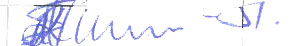 VICTOR BIDALI SCOPASVICTOR BIDALI SCOPASVICE CEO0774887026WARUN WILLAM EMMANUELWARUN WILLAM EMMANUELG. SEC0778563719KENYI JULIUS WURUBEKENYI JULIUS WURUBEVICE G. SEC0784931534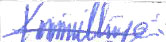 JAMES REMO KENYIJAMES REMO KENYIFINANCE0774813990TOWONGO ALEX MARIOTOWONGO ALEX MARIOINFO SECRETARY0776626826CHARLES WANICHARLES WANIMEMBER0785998204